Capital works highlights for Division 10Buildings and facilitiesNambour Aquatic splash park design delivery, Nambour	$400,000Eddie De Vere building replace generator, Nambour	$164,000Environment assetsMount Ninderry stage II walking trail renewal, Ninderry 	$93,000Parks and gardensElders Street landscape plan, Nambour  	$120,000Petrie Creek Parklands Central masterplan, Nambour	$100,000Lillyponds Park BBQ and seat renewal, Mapleton	$40,000QuarriesLoaders and skid steer replacement, Image Flat	$497,779Weighbridge, Image Flat	$200,000Trommel and Drives replacement, Image Flat	$150,000Pugmill bins replacement, Image Flat	$125,000Hot bin section replacement, Image Flat	$100,000Road base bin replacement, Image Flat 	$58,000StormwaterCedar Creek Road causeway upgrade works, Gheerulla	$252,000Robertson Drive bioretention works, Burnside	$111,224TransportationKiamba Road gravel road upgrade, Kiamba	$2,415,000Nambour Connection Road new pathway, south of Erbachers Road toMagolia Street, Nambour	$1,481,000Image Flat Road bridge number four renewal, Kiamba	$1,300,125Howard Street Tram Project, Nambour	$700,000Elder Street Carpark upgrade, Nambour	$322,000Eumundi Town Centre placemaking, Eumundi	$150,000Windsor Road pathway renewal, Nambour	$126,000Parsons Street retaining wall renewal, Nambour	$122,000Arundell Avenue and Mill Lane intersection upgrade, Nambour	$100,000Central Park Drive road widening, Yandina	$75,000WasteKenilworth Transfer Station upgrades, Kennilworth	$30,000Yandina Transfer Station renewals, Yandina	$25,000Current as at June 2019 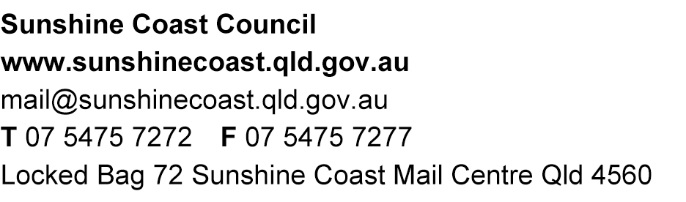 